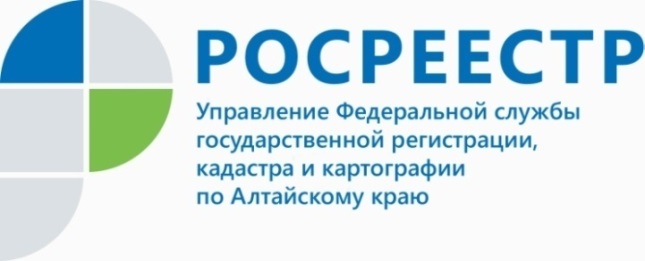 ПРЕСС-РЕЛИЗ16 марта специалисты Кадастровой палаты проведут «прямую линию», приуроченную ко Дню работников геодезии и картографииЭксперты Кадастровой палаты по Алтайскому краю 16 марта с 9.00 до 12.00 часов ответят на вопросы по внесению в Единый государственный реестр недвижимости (ЕГРН) сведений об объектах реестра границ и земельных участков.Проведение консультаций по порядку внесения в ЕГРН сведений о границах территориальных зон, населенных пунктов, муниципалитетов, земельных 
участков и пр. способствует повышению качественного уровня подготовки документов для целей кадастрового учета.Напомним, горячая линия для кадастровых инженеров и специалистов в сфере геодезии и картографии будет работать 16 марта 2022 года. Звонки будут приниматься с 9.00 до 12.00 часов по телефону 8 (3852) 55-76-59 + короткий добавочный номер:- по вопросам учета объектов реестра границ — 7141, 7143;- по вопросам учета земельных участков — 7704, 7104;- по вопросам получения сведений из ЕГРН — 7188, 7183.Об Управлении Росреестра по Алтайскому краюУправление Федеральной службы государственной регистрации, кадастра и картографии по Алтайскому краю (Управление Росреестра по Алтайскому краю) является территориальным органом Федеральной службы государственной регистрации, кадастра и картографии (Росреестр), осуществляющим функции по государственной регистрации прав на недвижимое имущество и сделок с ним, по оказанию государственных услуг в сфере осуществления государственного кадастрового учета недвижимого имущества, землеустройства, государственного мониторинга земель, государственной кадастровой оценке, геодезии и картографии. Выполняет функции по организации единой системы государственного кадастрового учета и государственной регистрации прав на недвижимое имущество, инфраструктуры пространственных данных РФ. Ведомство осуществляет федеральный государственный надзор в области геодезии и картографии, государственный земельный надзор, государственный надзор за деятельностью саморегулируемых организаций кадастровых инженеров, оценщиков и арбитражных управляющих. Подведомственное учреждение Управления - филиал ФГБУ «ФКП Росреестра» по Алтайскому краю. Руководитель Управления, главный регистратор Алтайского края - Юрий Викторович Калашников.Контакты для СМИПресс-служба Управления Росреестра по Алтайскому краюРыбальченко Елена+7 913 085 82 12+7 (3852) 29 17 33Слободянник Юлия +7 963 502 60 25+7 (3852) 29 17 2822press_rosreestr@mail.ruwww.rosreestr.ru656002, Барнаул, ул. Советская, д. 16Подписывайтесь на нас в Инстаграм: rosreestr_altaiskii_krai 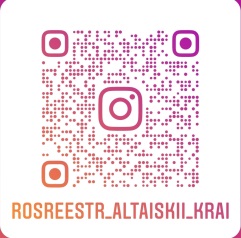 